F. R. O. G.(FULLY RELY ON GOD!!!)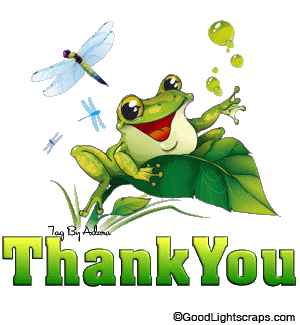 GOD FOR ALWAYS BEING THERE!“For I am the Lord, I do not change”Malachi 3:6“If anyone acknowledges that Jesus is the Son of God, God lives in him and he in God. And so we know and rely on the love God has for us.” 1 John 4:15-16 (NIV)F. R. O. G.(FULLY RELY ON GOD!!!)GOD FOR ALWAYS BEING THERE!“For I am the Lord, I do not change”Malachi 3:6“If anyone acknowledges that Jesus is the Son of God, God lives in him and he in God. And so we know and rely on the love God has for us.” 1 John 4:15-16 (NIV)